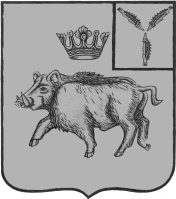 СОВЕТБОЛЬШЕОЗЕРСКОГО МУНИЦИПАЛЬНОГО ОБРАЗОВАНИЯБАЛТАЙСКОГО МУНИЦИПАЛЬНОГО РАЙОНАСАРАТОВСКОЙ ОБЛАСТИчетвертое заседание Советачетвертого созываРЕШЕНИЕот 05.12.2018 № 28с.Б-ОзеркиО внесении изменений в решение Совета депутатов Большеозерского муниципального образования от 18.03.2016  № 139 «Об утверждении Положения о комиссии по соблюдению требований к служебному поведению муниципальных служащих и урегулированию конфликта интересов»           В целях приведения нормативно-правовых актов Большеозерского муниципального образования в соответствие с действующим законодательством, руководствуясь статьей 21 Устава Большеозерского муниципального образования, Совет Большеозерского муниципального образования РЕШИЛ:1. Внести в решение Совета депутатов Большеозерского муниципального образования от 18.03.2016 № 139 «Об утверждении Положения о комиссии по соблюдению требований к служебному поведению муниципальных служащих и урегулированию конфликта интересов» (с изменениями от 08.12.2017 № 237) следующее изменение:1.1. Подпункт б) раздела 13 дополнить абзацем следующего содержания:«-  обращение специалиста ответственного за кадровую работу о совершении коррупционного правонарушения и письменного объяснения муниципального служащего (за исключением применения взыскания в виде увольнения в связи с утратой доверия). При этом необходимо получение согласия работника и признания им факта совершения коррупционного правонарушения;».2. Настоящее решение вступает в силу со дня его обнародования.3. Контроль за исполнением настоящего решения возложить на постоянную комиссию Совета Большеозерского муниципального образования по вопросам  местного самоуправления.Глава Большеозерскогомуниципального образования                                                            С.А.Сибирев